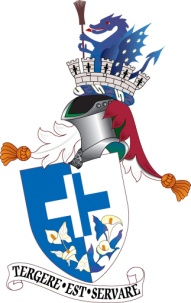 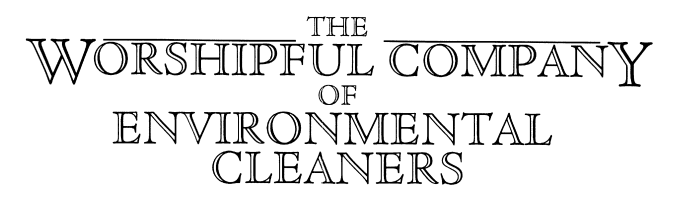 (Incorporated by Royal Charter)CODICIL(Gift of Share of Residual Estate)I, (FULL NAME) …………………………………………………………………………………………………………………  of(FULL ADDRESS)  …………………………………………………………………………………………………………………………………………………………………………………………………………………………………………………………………………………………………………………………………………………………….. Post Code ……………………………………declare this to be a ………………………………………………………………………….  (1st, 2nd, 3rd etc ) codicil to my will dated  ………………………………….  and to my codicil (s) dated  ………………………………….  (cross through if no other codicils) 1.	I leave the residue of my estate:  (fill in as appropriate, percentages must add up to 	100%)   	1.1	As to ……………………………….…… (insert percentage in words) per cent (..……..%)		Name of Charity: The Worshipful Company of Environmental Cleaners 			Charity Trust 		Registered Charity Number:  271058                                                     absolutely.	1.2	As to ……………………………….…… (insert percentage in words) per cent (..……..%)		Name of Charity:  …………………………………………………………………………………………..  		Registered Charity Number:  ………………………………………………..……..  absolutely.	1.3	As to ……………………………….…… (insert percentage in words) per cent (..……..%)		Name of Charity:  …………………………………………………………………………………………..  		Registered Charity Number:  ………………………………………………..……..  absolutely.2.	Incidence of inheritance tax (to be included if only part of residuary estate is being 	left to charity)	I declare that if the share in my residuary estate of any beneficiary does not qualify 	for exemption from inheritance tax, the shares of the other residuary beneficiaries 	shall be deemed to be of amounts such that, after payment of the inheritance tax 	due in respect of those shares, the amounts received by the residuary beneficiaries 	are in the proportions specified. 	OR	I declare that if the share in my residuary estate of any beneficiary does not qualify 	for exemption from inheritance tax, that share shall bear its own inheritance tax so 	that the amount received by each residuary beneficiary, before the payment of 	inheritance tax, is in the proportions specified.3.	My executors may pay or transfer any assets due to a Charity to the person who 	purports to be the treasurer or other appropriate officer of such charity, and the 	receipt of such person shall be a full discharge to my executors.4.	If at the date of my death any charity named as a beneficiary in my Will is no longer 	in existence or is subject to a winding -up order, my executors shall pay the legacy to 	such other charitable body or bodies having the same or similar objects as my 	executors shall select.5.	In all other respects I confirm my Will.SIGNED by the said testator:Sign:  ……………………………………………………………………………………………………………………………………In our presence and then by us in his / hers.SIGNED by the Witness (1)  ……………………………………………………………………………………………………FULL NAME:  ………………………………………………………………………………………………………………………….ADDRESS:  …………………………………………………………………………………………………………………………………………………………………………………………………………………………………………………………………………….………………………………………………………………………………………………….  Post Code  ………………………OCUPATION:  …………………………………………………………………………………………………………………………  SIGNED by the Witness (2)  ……………………………………………………………………………………………………FULL NAME:  ………………………………………………………………………………………………………………………….ADDRESS:  …………………………………………………………………………………………………………………………………………………………………………………………………………………………………………………………………………….………………………………………………………………………………………………….  Post Code  ………………………OCUPATION:  …………………………………………………………………………………………………………………………  